Newsletter 2020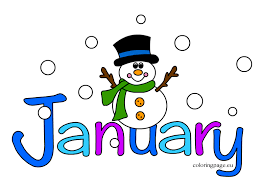 PILGER SENIOR CENTER100 W. 2nd St., Suite #100Pilger, NE  68768Phone 402-396-7363Pilger Senior Center NewsletterJanuary 2020Welcome to the January edition of the Pilger Senior Center Newsletter.The Board of Directors will have their meeting on Thursday, Jan. 9th, at 5:00 pm.Meals: Please remember that we must have meal reservations by noon the day before the day you would like to join us for lunch! Our phone number is 402-396-7363. If no answer, leave a message on the voicemail. Meals will be served Monday thru Friday, with lunch meals at noon. For anyone 60 and over there is a suggested donation of $5. No meal reservation will be accepted if you call to the Dairy Keen. All meals must be called into the senior center Birthday Party: We will be having our celebration for the Jan. birthdays on Jan. 15, 2020. We will be having our Health Clinic, then noon lunch, with Bingo following. We have cake & ice cream after Bingo. The meal for the day is going to be Turkey Club Sandwich, Mac Salad, Beets, Cranberry Salad, & Milk.Wisner Care Center: Wisner Care Center will not be coming this month. Manager’s Notes: I’ve added more videos for FROGs. Hopefully you can come and check them out. The Ice Cream Machine is up and going! We will sell cones for $1, a dish for $2 and a quart for $5. We will now have soft serve ice cream for our birthday parties as well!! Most of the time we will have vanilla, chocolate, & twist. In the summer we may do a different flavor once and awhile.Voting Ballot-Don’t forget to vote for the next board members to join the Senior Center Board. Last day for voting is Thurs. Jan. 9, 2020 by 4 pm. Email: If you would like to get your newsletter sooner, I am taking emails if you have one. This will save some money for the center and you will have it as soon as I get it done. If you would like to receive the newsletter this way, then send me an email atpilgerseniorcenter@outlook.com , Subject: Newsletter. Then I will have your email and know you want to receive the newsletter through email.Donated Items We Need for The Senior CenterDecaf CoffeePostage StampsPaper PlatesImportant Phone Numbers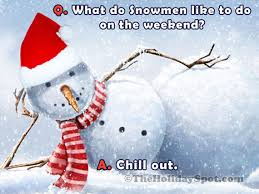 Wishing Our January Birthdays’A Happy Birthday!7th  - Joan Tiedtke10th – Cindy Raabe14th – AJ Kluthe19th – Mary Hunke20th – Betty Felt21st – Jeanette Brummond22nd – Tim TinkerAnniversaryIf you know someone that is having a birthday and isn’t on the list Please let me know so I can add them! I don’t want to miss anyone!THANK YOU TO ALL!All individuals and groups who volunteer their time and talents here daily, weekly and monthly! Thank you for all those who eat here on a regular basis! We appreciate your patronage. And Thank You to anyone who donates to us by either participating, monetary, or items we need! We appreciate all that EVERYONE does!! THANK YOU!!Serve the Lord with gladness. Psalm 100:2Current Pilger Senior Center Board Members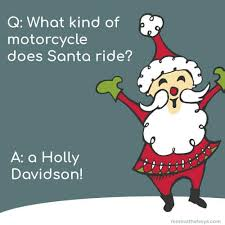 AJ Kluthe – PresidentKim Dunklau – TreasurerMelanie Thompson – SecretaryLyndy Labenz – Vice PresidentJim Duncan – MemberCory Voecks – MemberRon Siecke – MemberWendy Jindra – ManagerCalendar of EventsJanuaryWednesday, Jan. 1, 2020 – New Year’s Day (Center CLOSED)Monday, Jan. 20, 2020 - Martin Luther King Jr. DayFebruarySunday, Feb. 2, 2020 – Groundhog DayWednesday, Feb. 12, 2020 – Lincoln’s BirthdayFriday, Feb. 14, 2020 – Valentine’s DaySaturday, Feb. 15, 2020 – Senior Center Valentine’s Day Supper (Windsor Loin/Skewed Shrimp - $30 per person)Monday, Feb. 17, 2020 – Presidents’ DaySaturday, Feb. 22, 2020 – Washington’s BirthdayWednesday, Feb. 26, 2020 – Ash Wednesday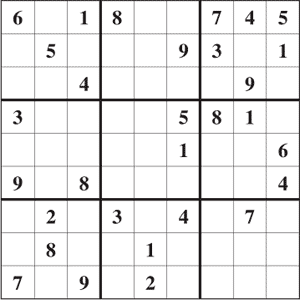 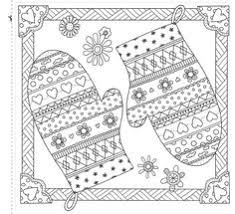 Answer to Puzzle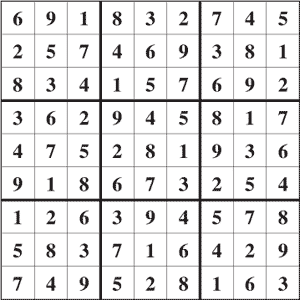 Pilger Senior Center402-369-1138402-396-7363NE Area on Aging402-370-3454Care Line1-888-370-7003Social Security Admin.1-800-772-1213Veterans Admin.1-800-827-1000Hospice Link1-800-331-1620Medicare1-800-633-4227Legal Aide of Nebr-Elder1-800-527-7249